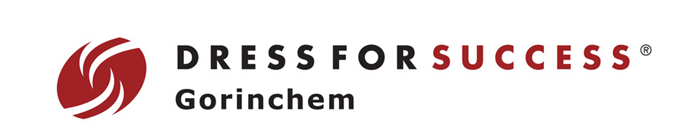 Beleidsplan 2022 – 2024Stichting Dress for Success regio Gorinchem	De eerste indruk maak je maar één keer 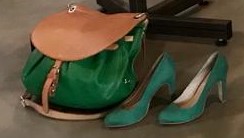 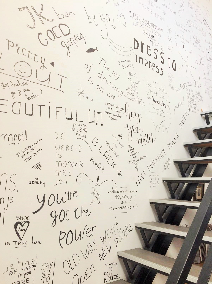 Inhoudsopgave 	Wie zijn wij	Professionele organisatie	Doelgroepen	Zichtbaarheid	FinancieringWie zijn wij Dress for Success is een wereldwijde professionele non-profit organisatie. Dress for Success helpt alle mensen met een uitkering of een minimum inkomen die stappen willen zetten op weg naar economische zelfstandigheid gratis aan een complete kledingset voor hun sollicitatie naar een baan, een stage, vrijwilligerswerk, opleiding of start als ZZP’er. De stichting Dress for Success regio Gorinchem is in 2006 opgericht, één van de eerste van de nu 9 winkels van Dress for Success in Nederland. De 9 winkels zijn verenigd in een landelijke vereniging (Dress NL). Alle winkels hanteren hetzelfde registratiesysteem, dezelfde huisstijl en voeren hetzelfde logo. Er is een gemeenschappelijke website, waarop elke winkel eigen pagina’s heeft die volgens een vast format worden gevuld.Alle Dress for Success winkels en Dress NL hebben een ANBI (algemeen nut beogende instelling) status. Dress NL is lid van Dress for Success Worldwide. De dienstverlening van Dress for Success Gorinchem bestaat uit een combinatie van kennis van kleding, persoonlijke presentatie en persoonlijke begeleiding. Op deze manier helpen we mensen om met zelfvertrouwen op weg te gaan naar economische zelfstandigheid of een stap te zetten in de persoonlijke ontwikkeling. Ons winkelteam trekt veel tijd uit voor de kleedsessies en geeft de klanten gerichte adviezen. Keer op keer blijkt dat deze aanpak werkt. Hieronder één van de reacties:	Vanmorgen had ik een afspraak bij Dress for Success en het was echt zó leuk. Ik 	voelde me heel welkom en het was heel gezellig. Super leuk geholpen, heel goed 	advies ook en ik voel me enorm verwend met wat ik allemaal heb gekregen. 	Verschillende kledingstukken die ik anders nooit zou passen, bleken juist heel leuk 	te staan. Alles hangt nu in m'n woonkamer, elke keer als ik het zie voel ik me 	dankbaar. Echt heel erg bedankt, dit is zo'n groot cadeau.Wij krijgen van veel klanten terug dat zij door de kleding en adviezen met meer zelfvertrouwen zijn gaan solliciteren. Dat zien we terug in de resultaten die onze klanten behalen. In 2020 bereikte mede dankzij ons 84% hun doel. Zij mochten nogmaals gratis een kledingset uitzoeken.Dress NL ondersteunt en faciliteert de winkels onder meer door:Het beheer van de website.Het beheer van het registratiesysteem van klanten en activiteiten.Onderhouden van de relatie met Dress for Success Wordlwide.Het aanbieden van trainingen voor medewerkers en besturen.Landelijke sponsoring en fondsenwerving.Het beoordelen en begeleiden van aanvragen voor nieuwe winkels.Het bevorderen van de onderlinge samenwerking tussen de winkels.Professionele organisatie Waar zijn we nu: • Klanttevredenheid in 2020 9,5. • Een enthousiast, goed samenwerkend, zelfsturend en goed opgeleid winkelteam. • Een actief bestuur, bijgestaan door een fondsenwerver.• Een actieve samenbindende coördinator.• Een ruime winkel met een professionele uitstraling. • Eigentijdse en hoogwaardige kleding, ook in de grote maten.• Goede samenwerking en kennisuitwisseling met de andere Dress for Success winkels.• Klantregistratiesysteem van Dress NL wordt gebruikt. • Klanten worden na hun bezoek gebeld of zij hun doel hebben bereikt.• In 2020 heeft 84% van de klanten zijn doel bereikt.• We leven regelgeving AVG zo goed mogelijk na. • We werken met een jaarkalender.Waar willen wij eind 2024 zijn:• Klanttevredenheid gehandhaafd op hoog niveau.• Kennis en kunde van winkelteam gehandhaafd op hoog peil.• Blijvende professionele uitstraling winkel, etalage en kwaliteit kleding. • Een nieuwe coördinator per uiterlijk 1 april 2022 wegens vertrek van de huidige coördinator.• Een PR-medewerker.• Naleving regelgeving AVG. Wat gaan we daarvoor doen: • Individuele kleedsessies handhaven.• Elk jaar minimaal één training voor het winkelteam. • Elk jaar bezoek winkelteam aan één andere winkel van Dress for Success.• Minimaal 4 maal per jaar aanpassing van de etalage en de presentaties in de winkel door het winkelteam. Het winkelteam heeft in 2021 een cursus etaleren gevolgd.• Alert blijven op professionele eigentijdse uitstraling winkel.• Het winkelteam is verantwoordelijk voor een deugdelijke registratie van klanten.• Doorgaande samenwerking met de andere Dress for Success winkels, onder andere ten aanzien van de inzameling van kleding van bedrijven.• Werving coördinator en PR-medewerker met inzetting van social media en netwerk.• Gebruik jaarkalender door bestuur en team.• Jaarlijks evaluatiegesprek winkelteam en bestuur.• Jaarlijks AVG check en zo nodig actie ondernemen. DoelgroepenWaar zijn we nu: •  De meeste klanten komen via Avres. Avres helpt inwoners van de gemeenten Gorinchem, Molenlanden en Vijfheerenlanden bij werk. • De overige klanten komen via  gemeente Altena, Werkzaak Rivierenland, de Voedselbank, Jobup of op eigen initiatief. • Er zijn contacten gelegd met nieuwe verwijzende organisaties.• Ten gevolge van de COVID-19-pandemie is het aantal mensen dat we konden helpen in de jaren 2020 en 2021 meer dan gehalveerd.Waar willen we eind 2024 zijn:• Jaarlijks 180 eerste kleedsessies, waarvan minimaal 120 via Avres. • Bestendiging van de relatie met Avres en gemeente Altena.• Bestendiging en versterking van de contacten met overige verwijzende organisaties.• Toename van aantal verwijzende organisaties.Wat gaan we daarvoor doen: • Periodiek overleg met elk van de verwijzende organisaties.• Alert blijven op nieuwe mogelijkheden voor verwijzing.• Standaard opname kleedsessie in trajecten naar werk bij verwijzende organisaties.• Nieuwe werkcoaches en consulenten participatie van de verwijzende organisatiesuitnodigen voor een voorlichtingsbijeenkomst met kleedsessie.• Werving om het aantal verwijzende organisaties uit te breiden.• Jaarlijkse actie met onze buren, de Voedselbank Gorinchem.• 2 x per jaar overleg met de Adviescommissie, waaraan vertegenwoordigers van verwijzende organisaties deelnemen.	Zichtbaarheid Waar zijn we nu: • We zijn actief op Facebook, Instagram en plaatsen nieuwsberichten op onze website.• De klanten van de Voedselbank in Gorinchem, onze buren, kennen ons.• Het winkelteam hanteert het volgende aandacht lijstje:Meegeven klantinformatieboekje aan klanten, kunnen de klanten ook aan anderen laten zien.Toestemming klant vragen voor plaatsen foto kleedsessie op social media.Quote klant vragen over diens ervaring die wij op Fb en Instagram kunnen plaatsen.Quote kleedsessie van het team voor publicatie op Fb en Instagram.	Klant vragen zelf bericht op social media te zetten over diens ervaring met ons.• Wij zijn bij veel mensen en organisaties niet bekend.Waar willen we eind 2024 zijn: • We hebben een actieve PR-medewerker.• Meer naamsbekendheid.• Meer berichtenbereik op Facebook, Instagram en website. • 1 x per jaar free publicity in De Stad Gorinchem. • Deelnemen aan landelijke campagnes Dress NL. Wat gaan we daarvoor doen: • Werven PR-medewerker.• Optimaliseren gebruik social media met foto’s en persoonlijke ervaringen. • Klanten en verwijzende organisaties vragen onze ambassadeur te zijn.• Gelegenheden aangrijpen voor vergroting naamsbekendheid.• Aansluiten bij landelijke campagnes Dress NL.5. 	FinancieringWaar zijn we nu:• Onze belangrijkste inkomstenbronnen zijn de overeengekomen financiële bijdragen van Avres en gemeente Altena.• Incidenteel ontvangen wij bijdragen uit fondsen en giften van particulieren.• De kleding krijgen wij grotendeels van particuliere donoren, bedrijven en van bekende kledingketens via andere winkels van Dress for Succes. Ook ontvangen wij elk jaar mooie kleding van de Soroptimistclub Merwekring (regio Gorinchem) en Maxelle.• Inzet van vrijwilligers en bestuur.Waar willen we eind 2024 zijn:• Bestendiging van de relatie met Avres en gemeente Altena.• Vermindering van de financiële kwetsbaarheid.• Structurele samenwerking met andere gemeenten en verwijzende organisaties.• Behouden van de instroom van goede, hoogwaardige en eigentijdse kleding.Wat gaan we daarvoor doen:• Periodieke contacten blijven onderhouden met Avres en gemeente Altena. • Onderzoek naar structurele samenwerking met andere gemeenten en verwijzende organisaties.• Periodieke contacten met vaste donoren en andere winkels van Dress for Success.• Relatiebeheer met verwijzende organisaties voor de toestroom van relevante klanten, mèt en zonder financiële bijdrage.					--oo0oo--